Государственное бюджетное образовательное учреждениедополнительного образования Республики Крым«Малая академия наук «Искатель»I этап конкурса-защиты научно-исследовательских работучащихся – членов МАН 2017-2018 уч. год.8 классК заданиям 1, 2 и 3 достаточно привести верный ответНайти значение выражения: 		 при a=5; b= -0,2Решить уравнениеНайти площадь квадрата ABDC, если его периметр равен 32см.Решение заданий 4, 5, 6, 7 и 8 необходимо сопроводить полными обоснованиямиВычислить: 			 .Найти скорость пешехода, если известно, что он пробыл в пути 2 часа, преодолев при этом расстояние в 7километров. В процессе переезда потерялось 15% тарелок. Сколько тарелок потерялось, если до переезда их было 120?В равнобедренном треугольнике CDE с основанием СЕ и углом D, равным 102°, проведена высота СН. Найдите угол ЕСН. 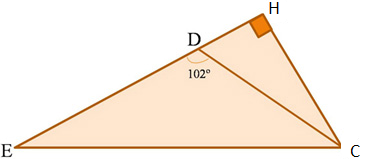 Построить график функции	На выполнение всех заданий отводится 1,5 часаПравильное решение каждого из заданий 1, 2 и 3 оценивается в 2 балла; каждого из заданий 4, 5 и 6 — 3 балла; каждого из задания 7 и 8 – в 5 баллов.Государственное бюджетное образовательное учреждениедополнительного образования Республики Крым«Малая академия наук «Искатель»I этап конкурса-защиты научно-исследовательских работучащихся – членов МАН2017-2018 уч. год.КлассК заданиям 1, 2 и 3 достаточно привести верный ответСократить дробьРешить уравнениеДано: ABCD – ромб, LDBA=400 найти угол BАC.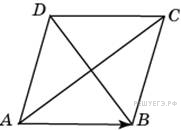 Решение заданий 4, 5, 6, 7 и 8 необходимо сопроводить полными обоснованиямиВ парке 150 деревьев.  Известно, что количество хвойных и лиственных относится как 2:3. Сколько хвойных деревьев в парке?В треугольнике  ABC AC=BC, угол C  равен 520. Найдите внешний угол CBD. Ответ дайте в градусах.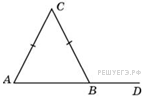 Сторона ромба 5 см, одна из диагоналей -  8 см, найти другую диагональ.Влажность свежей травы 60%, сена – 20%. Сколько сена можно получить из 1 тонны травы?Найти все значения а, при которых сумма квадратов корней уравнения  была равна 10.На выполнение всех заданий отводится 1,5 часаПравильное решение каждого из заданий 1, 2 и 3 оценивается в 2 балла; каждого из заданий 4, 5 и 6 — 3 балла; каждого из задания 7 и 8 – в 5 баллов.Государственное бюджетное образовательное учреждениедополнительного образования Республики Крым«Малая академия наук «Искатель»I этап конкурса-защиты научно-исследовательских работучащихся – членов МАН2017-2018 уч. год.10 классК заданиям 1, 2 и 3 достаточно привести верный ответНайдите значение выражения:			 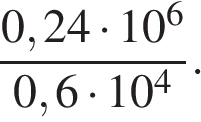  Вычислить:Найти кори уравнения	.Решение заданий 4, 5, 6, 7 и 8 необходимо сопроводить полными обоснованиямиВ магазин привезли 1200 книг. Известно, что 30% из них – художественные. Сколько художественных книг привезли?Найдите площадь прямоугольного треугольника, если его катет и гипотенуза равны соответственно 6 и 10.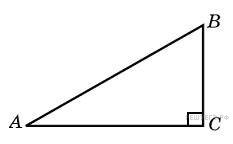 Решить неравенство	Площадь параллелограмма   равна 152. Найдите площадь параллелограмма   ,  вершинами которого являются середины сторон данного параллелограмма.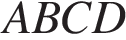 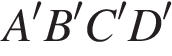 Решить уравнение для каждого а.На выполнение всех заданий отводится 1,5 часаПравильное решение каждого из заданий 1, 2 и 3 оценивается в 2 балла; каждого из заданий 4, 5 и 6 — в 3 балла; каждого из задания 7 и 8 – в 5 баллов.Государственное бюджетное образовательное учреждениедополнительного образования Республики Крым«Малая академия наук «Искатель»I этап конкурса-защиты научно-исследовательских работучащихся – членов МАН2017-2018 уч. год.КлассК заданиям 1, 2 и 3 достаточно привести верный ответНайти значение выражения   Избавиться от иррациональности в корнеПлощадь прямоугольного треугольника равна 24. Один из его катетов равен 8. Найдите меньший катет. 	Решение заданий 4, 5, 6, 7 и 8 необходимо сопроводить полными обоснованиямиРешить неравенство		 Абонентская плата за телефон составляет 325р. в месяц. В следующем году  она увеличится на 8%. Сколько рублей придется платить  ежемесячно за телефон в следующем году?Первый член арифметической прогрессии равен 429, разность 22. Найти сумму первых 20 членов прогрессии.Вода в сосуде цилиндрической формы находится на уровне h = 80 см. На каком уровне окажется вода, если её перелить в другой цилиндрический сосуд, у которого радиус основания в четыре раза больше, чем у данного? Ответ дайте в сантиметрах.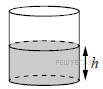 Найдите все значения а, при каждом из которых уравнениеимеет хотя бы одно решение.На выполнение всех заданий отводится 1,5 часаПравильное решение каждого из заданий 1, 2 и 3 оценивается в 2 балла; каждого из заданий 4, 5 и 6 — в 3 балла; каждого из задания 7 и 8 – в 5 баллов. 